PODATKI O STROKOVNEM TIMU - TDZ in OPODATKI O STROKOVNEM TIMU – TDZ in ONaziv ponudnika:      Datum:      							Podpis odgovorne osebe: 						Žig		POMEMBNO! Pri izpolnjevanju podatkov o strokovnem timu za ciljni skupini TDZ in O upoštevajte naslednje: V skladu z Mrežo 2021-2027 mora biti strokovni tim TDZ in O sestavljen iz najmanj petih (5) različnih strokovnih delavcev strokovnih izobrazb v skladu z 9. členom ZZRZI (en polni strokovni tim oz. strokovni tim z obsegom 1):4 strokovni delavci strokovnih izobrazb v skladu z 9. členom ZZRZI (obvezno mora biti v strokovnem timu psiholog in delovni terapevt),0,25 zdravnika, specialista medicine dela, prometa in športa.Največ je lahko v strokovnem timu TDZ in O sedem (7) različnih oseb. Pred izpolnjevanjem podatkov o strokovnem timu, vpišite naziv ponudnika in enako številko strokovnega tima, ki ste jo vpisali v Prijavnem obrazcu (Obrazec št. 2) v Tabelo II. Prijava strokovnega tima.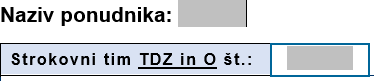 Pri izpolnjevanju točke 4. upoštevajte vse določbe VI. poglavja Mreže 2021-2027.Strokovni tim TDZ in O št.: Strokovni tim TDZ in O št.: Strokovni tim TDZ in O št.: 1. Obseg strokovnega tima:                  0,6             1. Obseg strokovnega tima:                  0,6             1. Obseg strokovnega tima:                  0,6             1. Obseg strokovnega tima:                  0,6             1. Obseg strokovnega tima:                  0,6             1. Obseg strokovnega tima:                  0,6             1. Obseg strokovnega tima:                  0,6             1. Obseg strokovnega tima:                  0,6             1. Obseg strokovnega tima:                  0,6             1. Obseg strokovnega tima:                  0,6             2. Strokovni tim bo izvajal storitve zaposlitvene rehabilitacije (obkrožite ali podčrtajte) na:                    1 lokaciji                   2 lokacijah                   3 lokacijah                   4 lokacijah 2. Strokovni tim bo izvajal storitve zaposlitvene rehabilitacije (obkrožite ali podčrtajte) na:                    1 lokaciji                   2 lokacijah                   3 lokacijah                   4 lokacijah 2. Strokovni tim bo izvajal storitve zaposlitvene rehabilitacije (obkrožite ali podčrtajte) na:                    1 lokaciji                   2 lokacijah                   3 lokacijah                   4 lokacijah 2. Strokovni tim bo izvajal storitve zaposlitvene rehabilitacije (obkrožite ali podčrtajte) na:                    1 lokaciji                   2 lokacijah                   3 lokacijah                   4 lokacijah 2. Strokovni tim bo izvajal storitve zaposlitvene rehabilitacije (obkrožite ali podčrtajte) na:                    1 lokaciji                   2 lokacijah                   3 lokacijah                   4 lokacijah 2. Strokovni tim bo izvajal storitve zaposlitvene rehabilitacije (obkrožite ali podčrtajte) na:                    1 lokaciji                   2 lokacijah                   3 lokacijah                   4 lokacijah 2. Strokovni tim bo izvajal storitve zaposlitvene rehabilitacije (obkrožite ali podčrtajte) na:                    1 lokaciji                   2 lokacijah                   3 lokacijah                   4 lokacijah 2. Strokovni tim bo izvajal storitve zaposlitvene rehabilitacije (obkrožite ali podčrtajte) na:                    1 lokaciji                   2 lokacijah                   3 lokacijah                   4 lokacijah 2. Strokovni tim bo izvajal storitve zaposlitvene rehabilitacije (obkrožite ali podčrtajte) na:                    1 lokaciji                   2 lokacijah                   3 lokacijah                   4 lokacijah 2. Strokovni tim bo izvajal storitve zaposlitvene rehabilitacije (obkrožite ali podčrtajte) na:                    1 lokaciji                   2 lokacijah                   3 lokacijah                   4 lokacijah 3. Lokacija/e izvajanja predhodno obkrožene/ih ali podčrtane/ih lokacij/e, Območna služba ZRSZ VE, v kateri se posamezna lokacija nahaja in obseg delovanja po posameznih lokacijah na teden (v urah):3. Lokacija/e izvajanja predhodno obkrožene/ih ali podčrtane/ih lokacij/e, Območna služba ZRSZ VE, v kateri se posamezna lokacija nahaja in obseg delovanja po posameznih lokacijah na teden (v urah):3. Lokacija/e izvajanja predhodno obkrožene/ih ali podčrtane/ih lokacij/e, Območna služba ZRSZ VE, v kateri se posamezna lokacija nahaja in obseg delovanja po posameznih lokacijah na teden (v urah):3. Lokacija/e izvajanja predhodno obkrožene/ih ali podčrtane/ih lokacij/e, Območna služba ZRSZ VE, v kateri se posamezna lokacija nahaja in obseg delovanja po posameznih lokacijah na teden (v urah):3. Lokacija/e izvajanja predhodno obkrožene/ih ali podčrtane/ih lokacij/e, Območna služba ZRSZ VE, v kateri se posamezna lokacija nahaja in obseg delovanja po posameznih lokacijah na teden (v urah):3. Lokacija/e izvajanja predhodno obkrožene/ih ali podčrtane/ih lokacij/e, Območna služba ZRSZ VE, v kateri se posamezna lokacija nahaja in obseg delovanja po posameznih lokacijah na teden (v urah):3. Lokacija/e izvajanja predhodno obkrožene/ih ali podčrtane/ih lokacij/e, Območna služba ZRSZ VE, v kateri se posamezna lokacija nahaja in obseg delovanja po posameznih lokacijah na teden (v urah):3. Lokacija/e izvajanja predhodno obkrožene/ih ali podčrtane/ih lokacij/e, Območna služba ZRSZ VE, v kateri se posamezna lokacija nahaja in obseg delovanja po posameznih lokacijah na teden (v urah):3. Lokacija/e izvajanja predhodno obkrožene/ih ali podčrtane/ih lokacij/e, Območna služba ZRSZ VE, v kateri se posamezna lokacija nahaja in obseg delovanja po posameznih lokacijah na teden (v urah):3. Lokacija/e izvajanja predhodno obkrožene/ih ali podčrtane/ih lokacij/e, Območna služba ZRSZ VE, v kateri se posamezna lokacija nahaja in obseg delovanja po posameznih lokacijah na teden (v urah):3.1. LOKACIJA IZVAJANJA (vpišite naslov (kraj, ulica, hišna številka)): 3.1. LOKACIJA IZVAJANJA (vpišite naslov (kraj, ulica, hišna številka)): 3.1. LOKACIJA IZVAJANJA (vpišite naslov (kraj, ulica, hišna številka)): 3.1. LOKACIJA IZVAJANJA (vpišite naslov (kraj, ulica, hišna številka)): 3.1. LOKACIJA IZVAJANJA (vpišite naslov (kraj, ulica, hišna številka)): 3.1. LOKACIJA IZVAJANJA (vpišite naslov (kraj, ulica, hišna številka)): 3.2. Območna služba ZRSZ (oznaka):3.2. Območna služba ZRSZ (oznaka):3.3. Obseg delovanja na teden (v urah):3.3. Obseg delovanja na teden (v urah):VEVEVEVEVEVEVEVESkupaj obseg delovanja strokovnega tima po lokacijah izvajanja na teden v urah (seštevek):Skupaj obseg delovanja strokovnega tima po lokacijah izvajanja na teden v urah (seštevek):Skupaj obseg delovanja strokovnega tima po lokacijah izvajanja na teden v urah (seštevek):Skupaj obseg delovanja strokovnega tima po lokacijah izvajanja na teden v urah (seštevek):Skupaj obseg delovanja strokovnega tima po lokacijah izvajanja na teden v urah (seštevek):Skupaj obseg delovanja strokovnega tima po lokacijah izvajanja na teden v urah (seštevek):Skupaj obseg delovanja strokovnega tima po lokacijah izvajanja na teden v urah (seštevek):Skupaj obseg delovanja strokovnega tima po lokacijah izvajanja na teden v urah (seštevek):4. STROKOVNI DELAVCI STROKOVNEGA TIMA:4. STROKOVNI DELAVCI STROKOVNEGA TIMA:4. STROKOVNI DELAVCI STROKOVNEGA TIMA:4. STROKOVNI DELAVCI STROKOVNEGA TIMA:4. STROKOVNI DELAVCI STROKOVNEGA TIMA:4. STROKOVNI DELAVCI STROKOVNEGA TIMA:4. STROKOVNI DELAVCI STROKOVNEGA TIMA:4. STROKOVNI DELAVCI STROKOVNEGA TIMA:4. STROKOVNI DELAVCI STROKOVNEGA TIMA:4. STROKOVNI DELAVCI STROKOVNEGA TIMA:IIIIIIIIIIIIIVIVVVZap. št.Strokovni delavec(ime in priimek):Naslov z ulico, hišno številko in krajem(stalni oziroma začasni):Naslov z ulico, hišno številko in krajem(stalni oziroma začasni):Naslov z ulico, hišno številko in krajem(stalni oziroma začasni):Izobrazba:Izobrazba:Obseg delovanja v urah na teden:Obseg delovanja v urah na teden:4.1. Zaposleni na podlagi pogodb o zaposlitvi4.1. Zaposleni na podlagi pogodb o zaposlitvi4.1. Zaposleni na podlagi pogodb o zaposlitvi4.1. Zaposleni na podlagi pogodb o zaposlitvi4.1. Zaposleni na podlagi pogodb o zaposlitvi4.1. Zaposleni na podlagi pogodb o zaposlitvi4.1. Zaposleni na podlagi pogodb o zaposlitvi4.1. Zaposleni na podlagi pogodb o zaposlitvi4.1. Zaposleni na podlagi pogodb o zaposlitvi4.1. Zaposleni na podlagi pogodb o zaposlitvi1. vodja2. 3. 4. 4.2. V strokovnem timu sodelujejo po podjemni pogodbi ali pogodbi o poslovnem sodelovanju4.2. V strokovnem timu sodelujejo po podjemni pogodbi ali pogodbi o poslovnem sodelovanju4.2. V strokovnem timu sodelujejo po podjemni pogodbi ali pogodbi o poslovnem sodelovanju4.2. V strokovnem timu sodelujejo po podjemni pogodbi ali pogodbi o poslovnem sodelovanju4.2. V strokovnem timu sodelujejo po podjemni pogodbi ali pogodbi o poslovnem sodelovanju4.2. V strokovnem timu sodelujejo po podjemni pogodbi ali pogodbi o poslovnem sodelovanju4.2. V strokovnem timu sodelujejo po podjemni pogodbi ali pogodbi o poslovnem sodelovanju4.2. V strokovnem timu sodelujejo po podjemni pogodbi ali pogodbi o poslovnem sodelovanju4.2. V strokovnem timu sodelujejo po podjemni pogodbi ali pogodbi o poslovnem sodelovanju4.2. V strokovnem timu sodelujejo po podjemni pogodbi ali pogodbi o poslovnem sodelovanjuSkupaj obseg delovanja strokovnega tima za vse strokovne delavce v urah na teden (seštevek):Skupaj obseg delovanja strokovnega tima za vse strokovne delavce v urah na teden (seštevek):Skupaj obseg delovanja strokovnega tima za vse strokovne delavce v urah na teden (seštevek):Skupaj obseg delovanja strokovnega tima za vse strokovne delavce v urah na teden (seštevek):Skupaj obseg delovanja strokovnega tima za vse strokovne delavce v urah na teden (seštevek):Skupaj obseg delovanja strokovnega tima za vse strokovne delavce v urah na teden (seštevek):Skupaj obseg delovanja strokovnega tima za vse strokovne delavce v urah na teden (seštevek):5. Opredelite vlogo in naloge vodje strokovnega tima:5. Opredelite vlogo in naloge vodje strokovnega tima:5. Opredelite vlogo in naloge vodje strokovnega tima:5. Opredelite vlogo in naloge vodje strokovnega tima:5. Opredelite vlogo in naloge vodje strokovnega tima:5. Opredelite vlogo in naloge vodje strokovnega tima:5. Opredelite vlogo in naloge vodje strokovnega tima:5. Opredelite vlogo in naloge vodje strokovnega tima:5. Opredelite vlogo in naloge vodje strokovnega tima:5. Opredelite vlogo in naloge vodje strokovnega tima:6. Na kratko opredelite vlogo in naloge strokovnega tima pri izvajanju posameznih storitev zaposlitvene rehabilitacije z uporabo metod, tehnik, učnih in drugih pripomočkov (vključno z uporabo informacijsko-komunikacijskih tehnologij) glede na ciljni skupini TDZ in O, za kateri boste izvajali storitve zaposlitvene rehabilitacije:6. Na kratko opredelite vlogo in naloge strokovnega tima pri izvajanju posameznih storitev zaposlitvene rehabilitacije z uporabo metod, tehnik, učnih in drugih pripomočkov (vključno z uporabo informacijsko-komunikacijskih tehnologij) glede na ciljni skupini TDZ in O, za kateri boste izvajali storitve zaposlitvene rehabilitacije:6. Na kratko opredelite vlogo in naloge strokovnega tima pri izvajanju posameznih storitev zaposlitvene rehabilitacije z uporabo metod, tehnik, učnih in drugih pripomočkov (vključno z uporabo informacijsko-komunikacijskih tehnologij) glede na ciljni skupini TDZ in O, za kateri boste izvajali storitve zaposlitvene rehabilitacije:6. Na kratko opredelite vlogo in naloge strokovnega tima pri izvajanju posameznih storitev zaposlitvene rehabilitacije z uporabo metod, tehnik, učnih in drugih pripomočkov (vključno z uporabo informacijsko-komunikacijskih tehnologij) glede na ciljni skupini TDZ in O, za kateri boste izvajali storitve zaposlitvene rehabilitacije:6. Na kratko opredelite vlogo in naloge strokovnega tima pri izvajanju posameznih storitev zaposlitvene rehabilitacije z uporabo metod, tehnik, učnih in drugih pripomočkov (vključno z uporabo informacijsko-komunikacijskih tehnologij) glede na ciljni skupini TDZ in O, za kateri boste izvajali storitve zaposlitvene rehabilitacije:6. Na kratko opredelite vlogo in naloge strokovnega tima pri izvajanju posameznih storitev zaposlitvene rehabilitacije z uporabo metod, tehnik, učnih in drugih pripomočkov (vključno z uporabo informacijsko-komunikacijskih tehnologij) glede na ciljni skupini TDZ in O, za kateri boste izvajali storitve zaposlitvene rehabilitacije:6. Na kratko opredelite vlogo in naloge strokovnega tima pri izvajanju posameznih storitev zaposlitvene rehabilitacije z uporabo metod, tehnik, učnih in drugih pripomočkov (vključno z uporabo informacijsko-komunikacijskih tehnologij) glede na ciljni skupini TDZ in O, za kateri boste izvajali storitve zaposlitvene rehabilitacije:6. Na kratko opredelite vlogo in naloge strokovnega tima pri izvajanju posameznih storitev zaposlitvene rehabilitacije z uporabo metod, tehnik, učnih in drugih pripomočkov (vključno z uporabo informacijsko-komunikacijskih tehnologij) glede na ciljni skupini TDZ in O, za kateri boste izvajali storitve zaposlitvene rehabilitacije:6. Na kratko opredelite vlogo in naloge strokovnega tima pri izvajanju posameznih storitev zaposlitvene rehabilitacije z uporabo metod, tehnik, učnih in drugih pripomočkov (vključno z uporabo informacijsko-komunikacijskih tehnologij) glede na ciljni skupini TDZ in O, za kateri boste izvajali storitve zaposlitvene rehabilitacije:6. Na kratko opredelite vlogo in naloge strokovnega tima pri izvajanju posameznih storitev zaposlitvene rehabilitacije z uporabo metod, tehnik, učnih in drugih pripomočkov (vključno z uporabo informacijsko-komunikacijskih tehnologij) glede na ciljni skupini TDZ in O, za kateri boste izvajali storitve zaposlitvene rehabilitacije:A. svetovanje, vzpodbujanje in motiviranje invalidov k aktivni vlogiA. svetovanje, vzpodbujanje in motiviranje invalidov k aktivni vlogiA. svetovanje, vzpodbujanje in motiviranje invalidov k aktivni vlogiB. priprava mnenja o ravni delovnih sposobnosti, znanj, delovnih navad in poklicnih interesovB. priprava mnenja o ravni delovnih sposobnosti, znanj, delovnih navad in poklicnih interesovB. priprava mnenja o ravni delovnih sposobnosti, znanj, delovnih navad in poklicnih interesovC. pomoč pri sprejemanju lastne invalidnosti in seznanjanje o možnostih vključevanja v usposabljanje in deloC. pomoč pri sprejemanju lastne invalidnosti in seznanjanje o možnostih vključevanja v usposabljanje in deloC. pomoč pri sprejemanju lastne invalidnosti in seznanjanje o možnostih vključevanja v usposabljanje in deloD. pomoč pri izboru ustreznih poklicnih ciljevD. pomoč pri izboru ustreznih poklicnih ciljevD. pomoč pri izboru ustreznih poklicnih ciljevE. razvijanje socialnih spretnosti in veščinE. razvijanje socialnih spretnosti in veščinE. razvijanje socialnih spretnosti in veščinF. pomoč pri iskanju ustreznega dela oziroma zaposlitveF. pomoč pri iskanju ustreznega dela oziroma zaposlitveF. pomoč pri iskanju ustreznega dela oziroma zaposlitveG. analiza konkretnega delovnega mesta in delovnega okolja invalidaG. analiza konkretnega delovnega mesta in delovnega okolja invalidaG. analiza konkretnega delovnega mesta in delovnega okolja invalidaH. izdelava načrta prilagoditve delovnega mesta in delovnega okolja invalidaH. izdelava načrta prilagoditve delovnega mesta in delovnega okolja invalidaH. izdelava načrta prilagoditve delovnega mesta in delovnega okolja invalidaI. izdelava načrta potrebne opreme in sredstev za deloI. izdelava načrta potrebne opreme in sredstev za deloI. izdelava načrta potrebne opreme in sredstev za deloJ. usposabljanje na konkretnem delovnem mestu oziroma v izbranem poklicu (vključno pri sodelovanju z delodajalci, mentorji delodajalcev, pripravi individualnega programa usposabljanja pri delodajalcih)J. usposabljanje na konkretnem delovnem mestu oziroma v izbranem poklicu (vključno pri sodelovanju z delodajalci, mentorji delodajalcev, pripravi individualnega programa usposabljanja pri delodajalcih)J. usposabljanje na konkretnem delovnem mestu oziroma v izbranem poklicu (vključno pri sodelovanju z delodajalci, mentorji delodajalcev, pripravi individualnega programa usposabljanja pri delodajalcih)K. spremljanje in strokovna pomoč pri usposabljanju in izobraževanjuK. spremljanje in strokovna pomoč pri usposabljanju in izobraževanjuK. spremljanje in strokovna pomoč pri usposabljanju in izobraževanjuL. spremljanje invalida na delovnem mestu po zaposlitviL. spremljanje invalida na delovnem mestu po zaposlitviL. spremljanje invalida na delovnem mestu po zaposlitviM. sprotno ocenjevanje uspešnosti rehabilitacijskega procesaM. sprotno ocenjevanje uspešnosti rehabilitacijskega procesaM. sprotno ocenjevanje uspešnosti rehabilitacijskega procesaN. ocenjevanje doseganja delovnih rezultatov invalidovN. ocenjevanje doseganja delovnih rezultatov invalidovN. ocenjevanje doseganja delovnih rezultatov invalidov7. Opredelite vlogo in naloge strokovnega tima pri izvajanju podpornih storitev za zaposlene invalide z odločbo o zaposljivosti v podporni zaposlitvi: 7. Opredelite vlogo in naloge strokovnega tima pri izvajanju podpornih storitev za zaposlene invalide z odločbo o zaposljivosti v podporni zaposlitvi: 7. Opredelite vlogo in naloge strokovnega tima pri izvajanju podpornih storitev za zaposlene invalide z odločbo o zaposljivosti v podporni zaposlitvi: 7. Opredelite vlogo in naloge strokovnega tima pri izvajanju podpornih storitev za zaposlene invalide z odločbo o zaposljivosti v podporni zaposlitvi: 7. Opredelite vlogo in naloge strokovnega tima pri izvajanju podpornih storitev za zaposlene invalide z odločbo o zaposljivosti v podporni zaposlitvi: 7. Opredelite vlogo in naloge strokovnega tima pri izvajanju podpornih storitev za zaposlene invalide z odločbo o zaposljivosti v podporni zaposlitvi: 7. Opredelite vlogo in naloge strokovnega tima pri izvajanju podpornih storitev za zaposlene invalide z odločbo o zaposljivosti v podporni zaposlitvi: 7. Opredelite vlogo in naloge strokovnega tima pri izvajanju podpornih storitev za zaposlene invalide z odločbo o zaposljivosti v podporni zaposlitvi: 7. Opredelite vlogo in naloge strokovnega tima pri izvajanju podpornih storitev za zaposlene invalide z odločbo o zaposljivosti v podporni zaposlitvi: 7. Opredelite vlogo in naloge strokovnega tima pri izvajanju podpornih storitev za zaposlene invalide z odločbo o zaposljivosti v podporni zaposlitvi: 